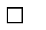 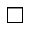 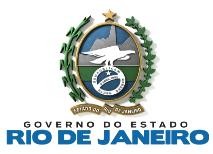 FORMULÁRIO DO PROGRAMA DE INTEGRIDADEFORMULÁRIO DO PROGRAMA DE INTEGRIDADEFORMULÁRIO DO PROGRAMA DE INTEGRIDADEFORMULÁRIO DO PROGRAMA DE INTEGRIDADENome/ Razão Social:Nome/ Razão Social:Nome/ Razão Social:Nome/ Razão Social:Nome/ Razão Social:Nome/ Razão Social:Nome fantasia:Nome fantasia:Nome fantasia:Nome fantasia:Nome fantasia:Nome fantasia:CNPJ:CNPJ:CNPJ:CNPJ:CNPJ:CNPJ:Endereço:Endereço:Endereço:Endereço:Endereço:Endereço:QuestionárioQuestionárioQuestionárioQuestionárioQuestionárioQuestionário1 - Houve alteração da razão social nos últimos 10 anos? Se sim, indique as anteriores.1 - Houve alteração da razão social nos últimos 10 anos? Se sim, indique as anteriores.1 - Houve alteração da razão social nos últimos 10 anos? Se sim, indique as anteriores.1 - Houve alteração da razão social nos últimos 10 anos? Se sim, indique as anteriores.1 - Houve alteração da razão social nos últimos 10 anos? Se sim, indique as anteriores.1 - Houve alteração da razão social nos últimos 10 anos? Se sim, indique as anteriores.SimNão2 - A empresa faz parte de algum grupo de outras empresas? Se sim, relacionar seus nomes.2 - A empresa faz parte de algum grupo de outras empresas? Se sim, relacionar seus nomes.2 - A empresa faz parte de algum grupo de outras empresas? Se sim, relacionar seus nomes.2 - A empresa faz parte de algum grupo de outras empresas? Se sim, relacionar seus nomes.2 - A empresa faz parte de algum grupo de outras empresas? Se sim, relacionar seus nomes.2 - A empresa faz parte de algum grupo de outras empresas? Se sim, relacionar seus nomes.SimNão3 - A empresa possui programa de integridade nos termos do art. 4º da lei nº 7.753/17?3 - A empresa possui programa de integridade nos termos do art. 4º da lei nº 7.753/17?3 - A empresa possui programa de integridade nos termos do art. 4º da lei nº 7.753/17?3 - A empresa possui programa de integridade nos termos do art. 4º da lei nº 7.753/17?3 - A empresa possui programa de integridade nos termos do art. 4º da lei nº 7.753/17?3 - A empresa possui programa de integridade nos termos do art. 4º da lei nº 7.753/17?SimNão4 - A empresa tem código de conduta e/ou Política Antissuborno?4 - A empresa tem código de conduta e/ou Política Antissuborno?4 - A empresa tem código de conduta e/ou Política Antissuborno?4 - A empresa tem código de conduta e/ou Política Antissuborno?4 - A empresa tem código de conduta e/ou Política Antissuborno?4 - A empresa tem código de conduta e/ou Política Antissuborno?SimNão5 - A empresa tem canal de denúncia?5 - A empresa tem canal de denúncia?5 - A empresa tem canal de denúncia?5 - A empresa tem canal de denúncia?5 - A empresa tem canal de denúncia?5 - A empresa tem canal de denúncia?SimNãoLi e entendi que o Programa de Integridade de Fornecedores é exigência prevista em lei para contratação com a Administração Pública (direta, indireta e fundacional) do Estado do Rio de Janeiro, concordo em cumprir e seguir as disposições nele contidas nos termos da Lei nº 7.753/17. Outrossim, conforme art. 8 da Lei n° 7.753/17 o não cumprimento acarretará na impossibilidade de contratação da empresa com o Estado do Rio de Janeiro até a sua regular situação.Li e entendi que o Programa de Integridade de Fornecedores é exigência prevista em lei para contratação com a Administração Pública (direta, indireta e fundacional) do Estado do Rio de Janeiro, concordo em cumprir e seguir as disposições nele contidas nos termos da Lei nº 7.753/17. Outrossim, conforme art. 8 da Lei n° 7.753/17 o não cumprimento acarretará na impossibilidade de contratação da empresa com o Estado do Rio de Janeiro até a sua regular situação.Li e entendi que o Programa de Integridade de Fornecedores é exigência prevista em lei para contratação com a Administração Pública (direta, indireta e fundacional) do Estado do Rio de Janeiro, concordo em cumprir e seguir as disposições nele contidas nos termos da Lei nº 7.753/17. Outrossim, conforme art. 8 da Lei n° 7.753/17 o não cumprimento acarretará na impossibilidade de contratação da empresa com o Estado do Rio de Janeiro até a sua regular situação.Li e entendi que o Programa de Integridade de Fornecedores é exigência prevista em lei para contratação com a Administração Pública (direta, indireta e fundacional) do Estado do Rio de Janeiro, concordo em cumprir e seguir as disposições nele contidas nos termos da Lei nº 7.753/17. Outrossim, conforme art. 8 da Lei n° 7.753/17 o não cumprimento acarretará na impossibilidade de contratação da empresa com o Estado do Rio de Janeiro até a sua regular situação.Li e entendi que o Programa de Integridade de Fornecedores é exigência prevista em lei para contratação com a Administração Pública (direta, indireta e fundacional) do Estado do Rio de Janeiro, concordo em cumprir e seguir as disposições nele contidas nos termos da Lei nº 7.753/17. Outrossim, conforme art. 8 da Lei n° 7.753/17 o não cumprimento acarretará na impossibilidade de contratação da empresa com o Estado do Rio de Janeiro até a sua regular situação.Li e entendi que o Programa de Integridade de Fornecedores é exigência prevista em lei para contratação com a Administração Pública (direta, indireta e fundacional) do Estado do Rio de Janeiro, concordo em cumprir e seguir as disposições nele contidas nos termos da Lei nº 7.753/17. Outrossim, conforme art. 8 da Lei n° 7.753/17 o não cumprimento acarretará na impossibilidade de contratação da empresa com o Estado do Rio de Janeiro até a sua regular situação.Baseado no melhor do meu conhecimento, afirmo que as respostas acima colocadas conferem com a verdade.Baseado no melhor do meu conhecimento, afirmo que as respostas acima colocadas conferem com a verdade.Baseado no melhor do meu conhecimento, afirmo que as respostas acima colocadas conferem com a verdade.Baseado no melhor do meu conhecimento, afirmo que as respostas acima colocadas conferem com a verdade.Baseado no melhor do meu conhecimento, afirmo que as respostas acima colocadas conferem com a verdade.Baseado no melhor do meu conhecimento, afirmo que as respostas acima colocadas conferem com a verdade.Assinatura:Local/Data:Local/Data:Nome Completo:CPF:Cargo na Empresa:Telefone:E-mail: